Экономика және мемлекеттік сатып алу бөлімнің бастығы Д.С. Батырбекованың «Экономика және мемлекеттік сатып алу бөлімінің қаржы-талдау жұмысы туралы» ақпаратын тыңдап және талқылап, ректорат ШЕШТІ:1. Университеттің «Ұзақ мерзімді жоспар бойынша ЖОО-ның бәсекеге қабілеттілігін сақтай отырып, сараланған тәсілді және инфляцияны ескере отырып шығындарды өтеу мен пайданы барынша арттыру» баға саясаты дайындалсынЭкономика және мемлекеттік сатып алу бөлімінің бастығы жылдың 20 сәуіріне дейін2. Университеттің бекітілген баға саясатына сәйкес бакалавриат пен магистратурадағы ақылы оқу бағасының жобасы дайындалсын және ғылыми кеңесте бекітілсінЭкономика және мемлекеттік сатып алу бөлімінің бастығы,оқу-әдістемелік басқарма 2017 жылдың 20 мамырына дейін3. ӘБҚ, ОКҚ, ҚКҚ штаттық санын оңтайландыру және әкімшілік шығындарды қысқарту туралы ұсыныстар әзірленсін Экономика және мемлекеттік сатып алу бөлімінің бастығыжылдың 1 қаңтарына дейін4. Берілген шешімнің орындалуын қадағалау ғылыми жұмыс және сыртқы байланыстар жөніндегі проректор Ж.Б. Жарлығасовқа жүктелсін.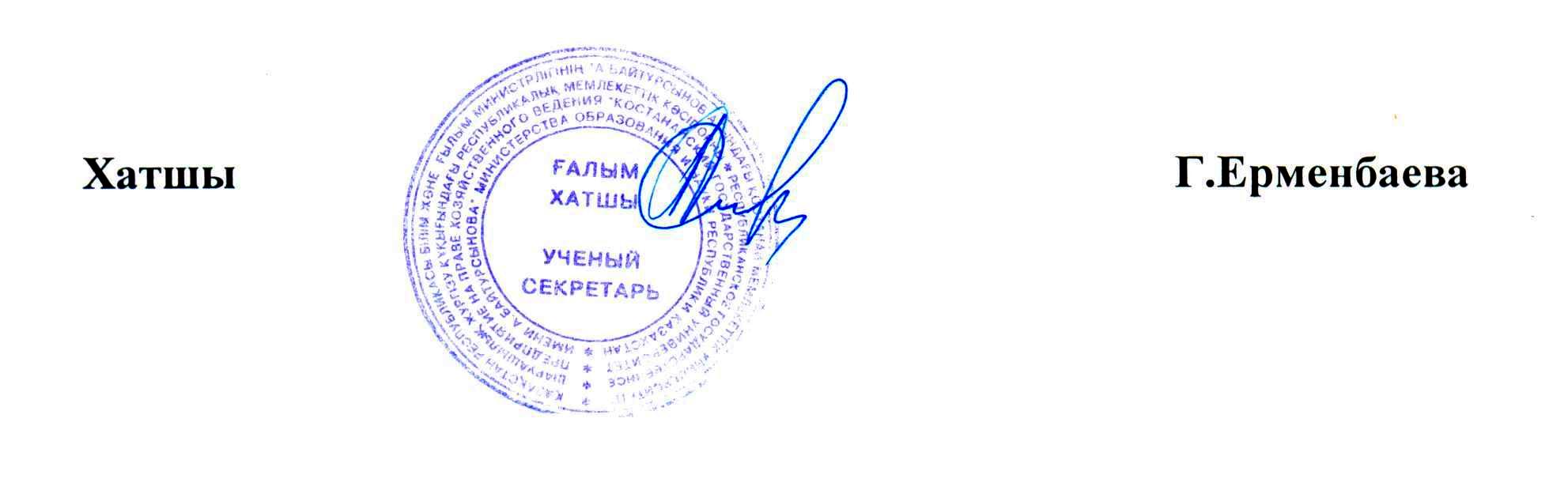 Заслушав и обсудив информацию начальника отдела экономики и государственных закупок Батырбековой Д.С. «О финансово – аналитической работе отдела экономики и государственных закупок», ректоратРЕШИЛ:Разработать ценовую политику университета: «компенсация издержек и максимизация прибыли в долгосрочном плане, с сохранением конкурентоспособности ВУЗа, с учетом дифференцированного подхода и уровнем инфляции». Начальник отдела экономики и государственных закупокдо 20 апреля 2017 года 2. Подготовить проект стоимости платного обучения по бакалавриату и магистратуре в соответствии с утвержденной ценовой политикой университета и утвердить на ученом советеНачальник отдела экономики и государственных закупок,Начальник учебно-методического управления до 20 мая 2017 года3. Подготовить предложения по оптимизации штатной численности АУП, УВП, ОП и сокращению административных расходов.Начальник отдела экономики и государственных закупокдо 1 января 2017 года Контроль за исполнением настоящего решения возложить на проректора по научной работе и внешним связям Жарлыгасова Ж.Б. 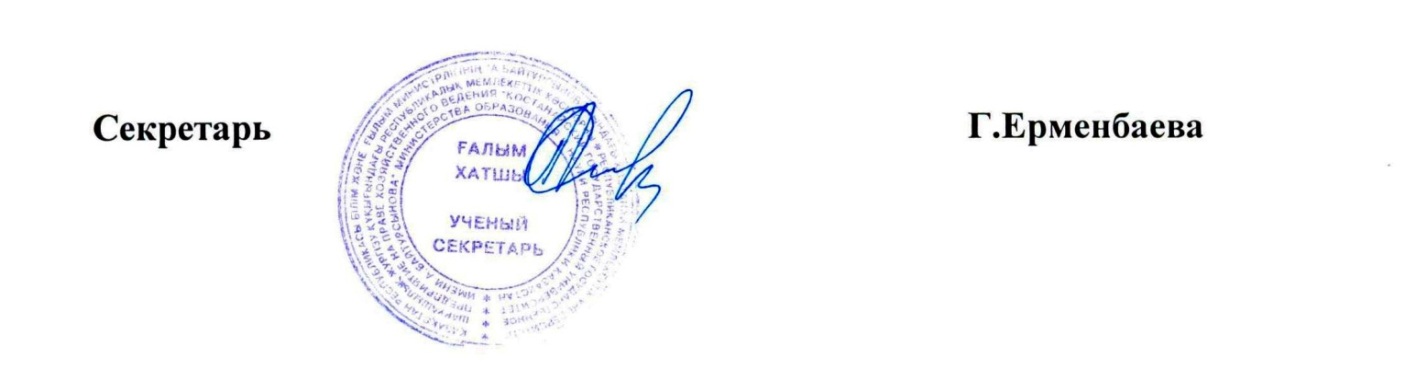 «А.Байтұрсынов атындағыҚостанай мемлекеттікуниверситеті» РМКРГП «Костанайскийгосударственный университетимени А.Байтурсынова»ШЕШІМректораттыңРЕШЕНИЕректората                    07.12.2016 ж.№ 10-1Қостанай қаласыгород Костанай«А.Байтұрсынов атындағыҚостанай мемлекеттікуниверситеті» РМКРГП «Костанайскийгосударственный университетимени А.Байтурсынова»ШЕШІМректораттыңРЕШЕНИЕректората07.12.2016 ж.№ 10-1Қостанай қаласыгород Костанай